Береги здоровье смолоду, 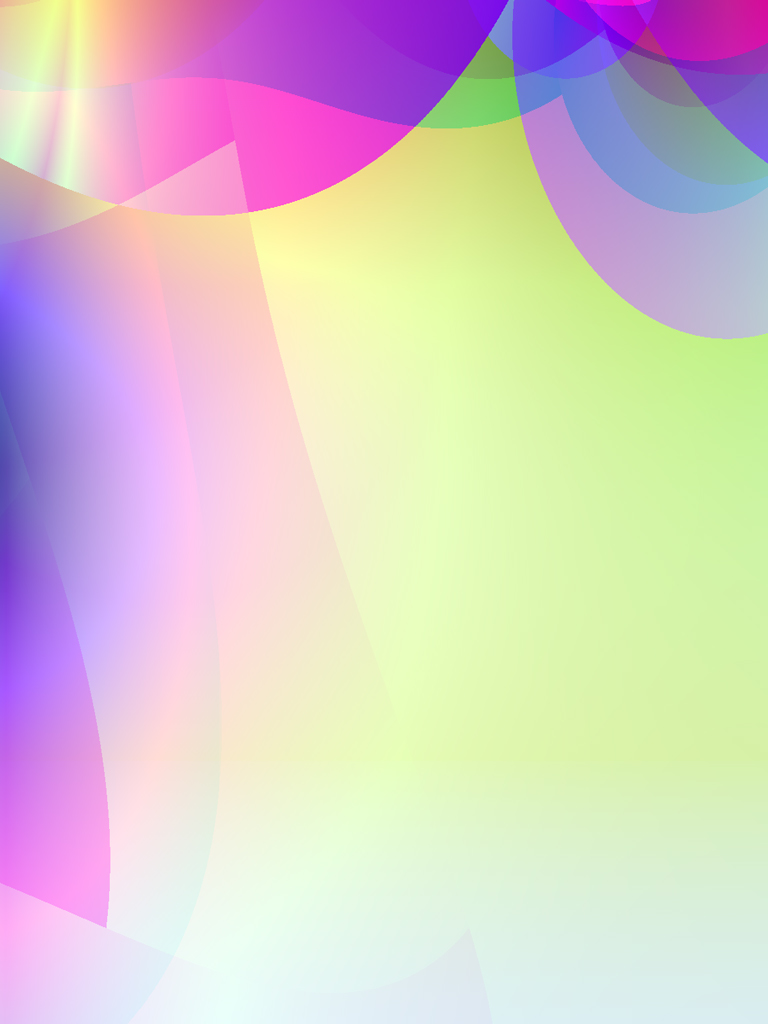 тогда и старость будет в радость!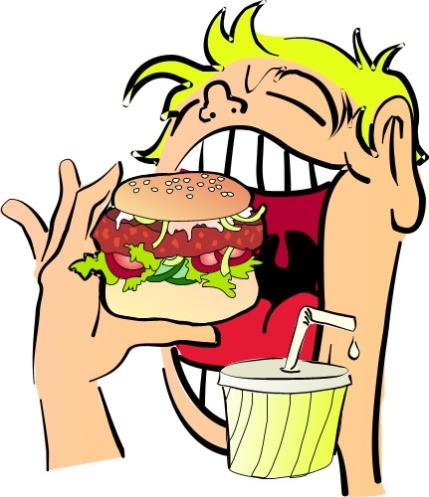 Раздаточный материал «Основные принципы здорового питания»(для вклеивания в тетрадь).В последнее время все большее число людей становится сторонниками здорового питания.Еще Гиппократ утверждал, что пища - лучшее лекарство, ведь человек рождается здоровым, а все болезни приходят вместе с пищей. Еда может не только утолять голод, но и сохранить и поправить здоровье. Между едой и лекарством принципиальной разницы нет. Так, например малиновое варенье может служить и лекарством от простуды и вкусным десертом, куриный бульон обладает способностью смягчать кашель, тыквенные семечки помогут изгнанию глистов. Да и наши молодость и красота зависит от того, чем мы питаем свой организм.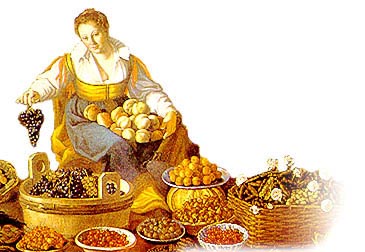 Основные принципы здорового питания.Старайтесь есть как можно больше сырых овощей, фруктов, ягод и орехов. Соотношение продуктов должно выглядеть так: растительная пища - 50- 60% от общего рациона, углеводная - 25 - 25% и остальное - белковая пища.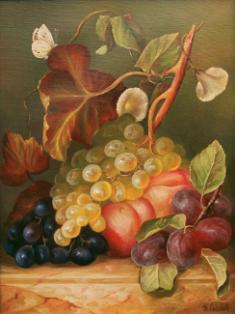 Питаться следует так, чтобы максимально облегчить работу всей пищеварительной системе. Пища должна быть сбалансированной, то есть в ней должны быть белки, жиры, углеводы и необходимые микроэлементы.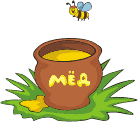 Каждый продукт переваривается в определенное время. Сок, фрукты, мед усваиваются в течение 15 минут, белок, крахмал усваиваются часами. Поэтому сладкое лучше есть до еды, чтобы не задерживать процесс пищеварения. Пить также рекомендуется до еды, так как жидкость, выпитая после, уменьшает концентрацию соляной кислоты, выделяемую в желудке и ухудшает переваривание белков, кроме того в желудке может возникнуть процесс брожения. Между приемами пищи старайтесь пить простую воду, маленькими глотками, воду брать хорошего качества. Врачи диетологи считают, что лучше недоесть, чем недопить. Если мы выпиваем воды менее 2,5литров в день, то снижается водно-солевой баланс. К полезной жидкости относятся: чистая питьевая вода, зеленый чай, травяные фиточаи. Как можно меньше употребляйте искусственные, рафинированные продукты, пищу лучше готовить на пару, тушить или запекать, откажитесь от жареных блюд. Если уж жарите то только на растительном масле, лучше оливковом.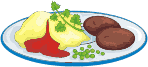 Тщательно пережевывайте пищу. Избегайте как слишком горячей, так и слишком холодной пищи. Горячая пища может обжечь стенки пищевода и желудка, что в свою очередь может вызвать появление эрозий и язв. Слишком холодная пища имеет свойство быстро эвакуироваться из желудка, тем самым нарушая процесс         пищеварения.            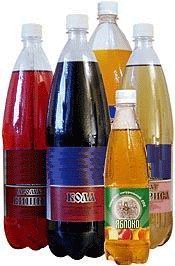 Частое употребление газированных напитков может привести к снижению плотности костной ткани и развитию остеопороза.Здоровое питание заключается не только в использовании полезных для здоровья продуктов, но и в правильном их приготовлении:Готовьте ровно столько, сколько сможете съесть, даже самые полезные блюда, после того, как постояли в холодильнике теряют часть витаминов и минералов, а еще больше при повторных разогреваниях.Чтобы максимально сохранить полезные вещества время готовки сведите к минимуму, не переваривайте пищу.Мясные, рыбные блюда лучше отваривать или жарить на решетке в духовке.Блюда из круп перед варкой замочите на 3 - 4 часа, затем варите в течение 5 - 10 минут, после чего оставьте, чтобы они дошли в тепле. Так вы сохраните все питательные вещества.Овощи лучше варить в небольшом количестве воды или на пару, можно также запечь в духовке. Овощи готовьте непосредственно перед едой (не более чем за час до еды). Очищенные и нарезанные они теряют полезные вещества и витамины. Вообще овощи лучше покупать каждый раз столько сколько нужно для еды, так как при хранении в холодильнике они также теряют часть полезных веществ. Больше всего витаминов содержится в зелени, овощах и ягодах, если они только что с грядки. Особенно страдает витамин С, при длительном хранении, например в яблоках, сорванных осенью, к маю он разрушается наполовину, в цитрусовых: апельсинах, мандаринах и лимонах - на 30%. Зелень уже через сутки теряет от 40 до 50% витаминов. В картофеле к концу весны витамина С становится в 6 раз меньше, остальной улетучивается при чистке и варке.Следует знать, что фрукты и овощи это не только источник витаминов, но и источник вредных веществ - нитратов, возникающих в растениях из-за удобрений. Нитраты отрицательно действуют на организм, блокируют усвоение кислорода тканями организма. Чтобы избежать проникновения в организм нитратов - покупайте овощи и фрукты в магазинах и на официальных рынках, там, где продукция проходит проверку. Салат и шпинат следует употребить в пищу как можно быстрее, после того, как их сорвали с грядки - при хранении количество  в них  нитратов возрастает.После того, как вы разрезали арбуз или дыню, количество нитратов в них увеличивается, поэтому съедайте их сразу.Не храните подолгу салаты, заправленные майонезом, сметаной или растительным маслом, так как они стимулируют увеличение количества нитратов.Нитраты неравномерно накапливаются в овощах: в капусте их больше всего в кочерыжке и в верхних листьях, в моркови - сердцевина, в кабачках и картофеле - кожура, в арбузах и дыне - у кожуры на расстоянии примерно 3см, в свекле - хвост.Не используйте в пищу овощи и фрукты с подпорченными бочками, даже обрезав испорченную часть вы не избавитесь от вредных токсинов, они проникают и в здоровые части растения. Микротоксины не разрушаются ни при варке, ни при консервации.Какие продукты необходимы нам для здорового полезного питания на каждый день.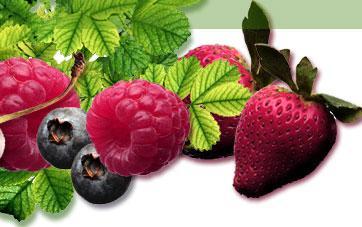 Это, прежде всего, овощи и фрукты. Ешьте их, как можно больше. Наиболее полезны красноокрашенные фрукты, в них много железа, фосфора, серы и кальция. Пусть на вашем столе присутствуют яблоки, они препятствуют накоплению в крови кислых продуктов обмена, яблоки задерживают процесс старения. Волокна яблочной кожуры препятствуют ожирению, яблочный пектин укрепляет стенки кровеносных сосудов.Мясо, птицу, рыбу, орехи, бобовые, яйца ешьте два раза в день. Вещества, содержащиеся в бобовых, замедляют отложение жиров, насыщают организм энергией. Блюда из зерновых ешьте утром и вечером.Йогурты, кефир, творог необходимо есть не менее 3 раз в деньА вот жирное, сладкое, кондитерские изделия следует ограничить по минимуму.Оливковое масло - лидер по содержанию мононенасыщенного жира, способного регулировать холестериновый баланс, не позволяя холестериновым бляшкам отложиться на стенках сосудов. Оно стимулирует работу печени, желчного пузыря.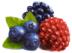 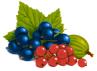 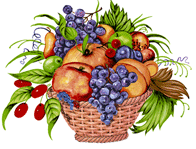 Самые полезные продукты.ШПИНАТ. Содержит много железа и др. микроэлементов, помогающих бороться со стрессами, снижают уровень веществ, опасных для кровеносных сосудов. Полезен тем, кто страдает от лишнего веса - в 100 граммах шпината всего 41 калория и ни грамма жира.КРАСНОЕ ВИНО. Кожица винограда, из которого делают вино, содержит много антиоксидантов, в частности ресвератрол - защищающего сердце и повышающий уровень "хорошего" холестерина.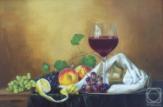 ОРЕХИ. Кладовая полезных для здоровья веществ.МОРКОВЬ. Нет ни одного овоща или фрукта, который сравнится с морковью по содержанию каротина. Содержащийся в моркови каротин усваивается лучше, если заправлять блюда из нее растительным маслом. Каротин полезен для зрения, укрепления иммунитета. Избыток моркови в питании может привести к пожелтению кожи.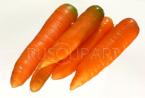 КАПУСТА. Вещества, содержащиеся в ней, укрепляют иммунитет, в частности витамин С, бета-каротин.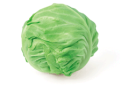 ОВСЯНЫЕ ХЛОПЬЯ. Овсянка способна снижать артериальное давление, полезна для работы желудочно-кишечного тракта.РЫБА. Жирные кислоты омега - 3 справляются с артритом, продлевают молодость. Рыбу совсем не обязательно покупать дорогую, такими же свойствами обладают сельдь и скумбрия - источники витаминов А, Д и В, и жирных омега - кислот.ЗЕЛЕНЫЙ ЧАЙ. Природный антиоксидант. К примеру, китайцы, регулярно пьющие зеленый чай, реже страдают раком желудка и печени.Коричневый рис Многие избегают углеводов, потому что от них, по общему мнению, толстеют. Но они очень важны для поддержания энергетического уровня. Не забывайте о продуктах из цельного зерна: коричневом рисе, хлебе и кашах, которые содержат много волокна. Это поможет снизить уровень холестерина, уменьшить риск сердечнососудистых заболеваний, рака прямой кишки, камней в желчном пузыре, диабета и ожирения, это также жизненно важно для здоровья кишечника, который с возрастом становится менее активным. Куриные яйца. О куриных яйцах часто отзываются плохо, но они являются источником белка и лютеина, который защищает глаза от катаракты. Исследования дают основание полагать, что они предотвращают образование тромбов, снижая риск инфаркта и инсульта. По данным недавнего исследования, потребление 6 яиц в неделю снижает риск рака молочной железы на 44%. Сегодня диетологи говорят, что 1-2 яйца в день не повышает уровень холестерина, так как организм сам производит холестерин из насыщенных жиров, а не получает его с богатыми холестерином продуктами, к которым относятся яйца. 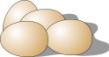 Молоко. С возрастом наша потребность в кальции возрастает, поэтому важно включить в ежедневный рацион богатые кальцием продукты. Обезжиренное коровье молоко очень полезно для здоровья. Оно богато кальцием, необходимым для костей и профилактики остеопороза. Пейте ежедневно два стакана обезжиренного молока или включите в свой рацион обезжиренные йогурты и богатые кальцием фрукты. 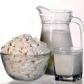 Бананы. Всего один желтый плод содержит 467 мг калия, который нужен, чтобы мышцы (особенно сердечная) оставались сильными и здоровыми. Он также помогает снизить артериальное давление. Бананы являются также источником волокна, предотвращающего сердечнососудистые заболевания, они нейтрализуют кислоту, так что полезны для лечения изжоги. Добавьте порезанный банан в овсянку или разотрите его в блендере с йогуртом или молоком и небольшим количеством фруктового сока. Источниками калия являются также чечевица, сардины и курага. 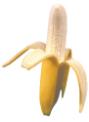 Курятина. Это самое здоровое мясо. Употребляйте грудки, в которых мало жира, и снимайте кожу. Кроме того, курица богата белками и предотвращает снижение массы костей. Это также источник селена, предотвращающего рак, и витаминов группы B, повышающих уровень энергии и усиливающих работу мозга. 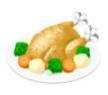 Лососина. Она богата жирами группы omega-3, снижающими уровень холестерина, защищающими от некоторых видов рака и предотвращающими образование тромбов. Исследования показывают, что лососина облегчает депрессивные состояния и предотвращает потерю памяти. Она содержит никотиновую кислоту, которая, по некоторым данным, защищает от болезни Альцгеймера. Поставьте себе задачу, есть свежую или консервированную лососину, не реже 3 раз в неделю. Жиры группы omega-3 содержатся также в грецких орехах. Черника. В этом маленьком чуде немного калорий, но масса питательных веществ. Черника содержит антиоксиданты, помогающие предотвратить катаракту, глаукому, расширение вен, геморрой, язву желудка, сердечнососудистые заболевания и рак. Черника помогает уменьшить нарушения деятельности мозга после инсульта и смягчает воспаление пищеварительного тракта, помогая справиться с расстройствами желудка. 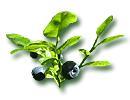 Травы. 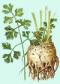 С возрастом у нас притупляется чувство вкуса, и легче всего добавить соли, чтобы еда казалась вкуснее. Но соль повышает артериальное давление, и лучше добавлять в пищу травы и специи. Вкус свежих трав сильнее, но ради удобства можно держать на кухне ассортимент сушеных трав. Чеснок. У этой маленькой луковицы есть большие преимущества. Чеснок помогает предотвратить рак и сердечнососудистые заболевания, снижает риск инсульта. Он также обладает противовоспалительным действием, помогая уменьшить боль и отеки при артритах. Он полезен и диабетикам. Если вы не выносите его запах, употребляйте чесночные капсулы. 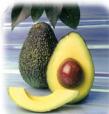 Авокадо является поставщиком в организм ненасыщенных жирных кислот, олеиновой кислоты и растительной клетчатки. Употребление в пищу этого продукта уменьшает уровень холестерина в крови.Мякоть абрикосов насыщена бета – каротином, который в ходе биохимических процессов в организме превращается в витамин А. Этот витамин препятствует разрушению клеток под действием свободных радикалов, предотвращает повреждение кожных покровов под влиянием активного ультрафиолетового излучения.Ягоды малины содержат большое количество аскорбиновой кислоты, что укрепляет сосудистую стенку и снижает вероятность развития сердечнососудистых заболеваний. Ученым удалось выделить из малины вещество, получившее название элладжик, тормозящее деление клеток раковой опухоли.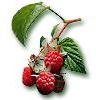 Не меньшим содержанием витамина С может похвастаться плод манго. Его присутствие в рационе питания препятствует процессам перекисного окисления в клетках, укрепляет иммунитет, ускоряет заживление раневой поверхности.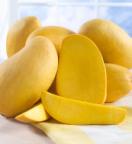 Подобными свойствами обладает мякоть мускусной дыни. Кроме того, она содержит хороший запас калия, что благотворно сказывается на сердечно – сосудистой деятельности организма.Клюква и натуральный клюквенный сок угнетают рост и размножение бактерий мочевыводящих путей. 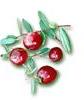 Изюм способствует насыщению организма железом, которое является главным транспортировщиком кислорода к клеточным элементам.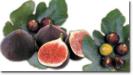 Регулярное употребление инжира насыщает организм калием и витамином В6. Достаточное количество этого витамина способствует продукции серотонина, гормона, который отвечает за формирование положительных эмоций и удовольствия.Недавние исследования ученых позволили отнести лимон к одному из средств  профилактики онкологических заболеваний. 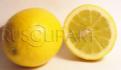 О противопростудных свойствах этого плода можно даже не напоминать.Томаты содержат вещество ликопен, которое обладает свойством снижать риск развития сердечнососудистой патологии, онкологических заболеваний. Особенно много этого вещества в томатах, подвергшихся тепловой обработке и при добавлении оливкового масла.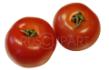 Артишоки славятся содержанием антиоксиданта силимарина, который обладает защитными свойствами в отношении клеток кожи и снижает концентрацию холестерина в крови.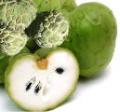 Имбирь – широко распространенная приправа, нормализующая деятельность пищеварительного тракта и устраняющая симптомы тошноты.Лебеда, добавленная в суп, повышает в нем содержание белка, магния, железа и витамина В2. Проращенные зерна пшеницы являются источником витамина Е и магния, улучшают процесс пищеварения. Для насыщения организма полезными белками и клетчаткой ученые рекомендуют использовать чечевицу. Различные виды орехов так же подходят для данной цели.Снизить заболеваемость сердечнососудистой патологией помогает употребление бобов, которые содержат вещества фолатной природы.Живые йогурты способствуют нормализации микробного состава кишечника. Молоко является источником кальция, витаминов В и А, укрепляет костную и нервную системы.Витамин В12, железо, цинк, магний и калий поступают в организм вместе с крабовыми и ракообразными. Вот так, по мнению ученых, выглядит идеальное меню.Жизнь продлевают: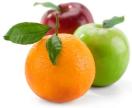 Чернослив и темные сливы, тёмные сорта винограда и всё, что изготовлено из него (красные виноградные вина, красный и фиолетовый сок винограда, черный изюм и т.п.), различная фасоль, максимально красные и даже тёмные помидоры и их производные (пасты, натуральные кетчупы, консервы и т.п.), свёкла, яблоки, чёрная смородина и черноплодная рябина (арония), капуста, но особенно краснокочанная и фиолетовая капуста и тёмные баклажаны, тёмные вишни и черешня, шпинат, артишоки, малина, гранаты, грейпфрут, земляника, клюква, ежевика, чеснок, лук, чай, какао и низкокалорийные изделия из него, разные орехи, большинство видов зелени. 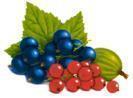 Особенно полезны проростки фасоли, гороха, люцерны, семян горчицы, кресс-салата, сои, пшеницы и др. Вообще, соя... пока под вопросом. Продукт номер 1 - это черника.Удобство и перспективность продления жизни с помощью полезных (растительных) продуктов питания заключается в том, что это абсолютно безопасный метод, поскольку растения и животные сосуществуют многие миллионы лет и давно приспособились друг к другу. 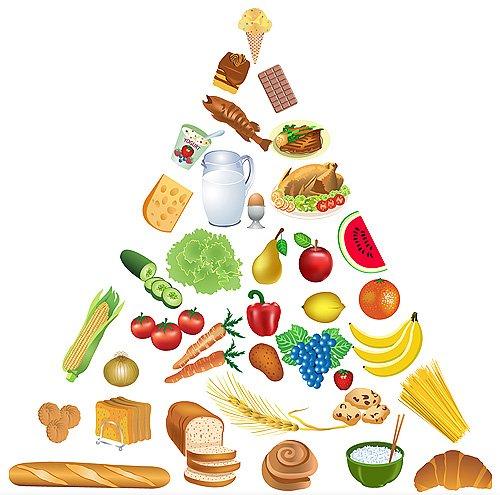 